Table 9.1 Science, arts and professional qualifications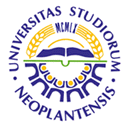 UNIVERSITY OF NOVI SADFACULTY OF AGRICULTURE 21000 NOVI SAD, TRG DOSITEJA OBRADOVIĆA 8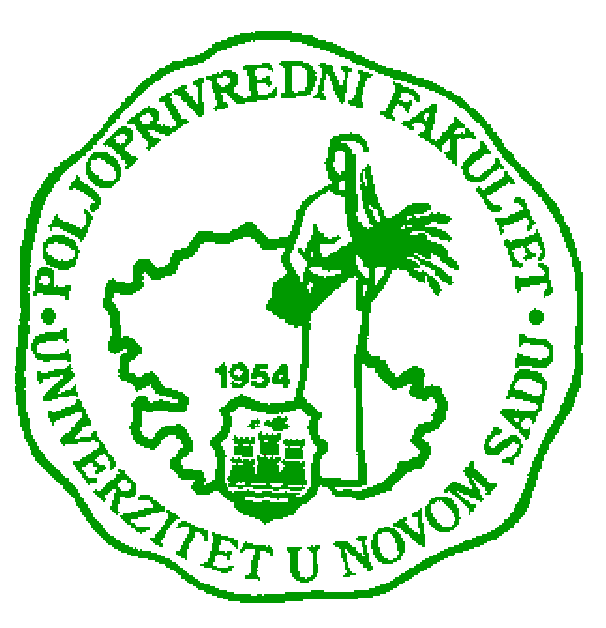 Study Programme AccreditationMASTER ACADEMIC STUDIES IN PLANT MEDICINE Name and last name:Name and last name:Name and last name:Name and last name:Name and last name:Name and last name:Milena M. PopovMilena M. PopovMilena M. PopovMilena M. PopovMilena M. PopovAcademic title:Academic title:Academic title:Academic title:Academic title:Academic title:Teaching assistantTeaching assistantTeaching assistantTeaching assistantTeaching assistantName of the institution where the teacher works full time and starting date:Name of the institution where the teacher works full time and starting date:Name of the institution where the teacher works full time and starting date:Name of the institution where the teacher works full time and starting date:Name of the institution where the teacher works full time and starting date:Name of the institution where the teacher works full time and starting date:University of Novi Sad, Faculty of Agriculture 4.05.2009University of Novi Sad, Faculty of Agriculture 4.05.2009University of Novi Sad, Faculty of Agriculture 4.05.2009University of Novi Sad, Faculty of Agriculture 4.05.2009University of Novi Sad, Faculty of Agriculture 4.05.2009Scientific or art field:Scientific or art field:Scientific or art field:Scientific or art field:Scientific or art field:Scientific or art field:Plant protection, HerbologyPlant protection, HerbologyPlant protection, HerbologyPlant protection, HerbologyPlant protection, HerbologyAcademic carieerAcademic carieerAcademic carieerAcademic carieerAcademic carieerAcademic carieerAcademic carieerAcademic carieerAcademic carieerAcademic carieerAcademic carieerYearInstitutionInstitutionInstitutionInstitutionInstitutionFieldFieldAcademic title election:Academic title election:Academic title election:2010University of Novi Sad, Faculty of Agriculture University of Novi Sad, Faculty of Agriculture University of Novi Sad, Faculty of Agriculture University of Novi Sad, Faculty of Agriculture University of Novi Sad, Faculty of Agriculture HerbologyHerbologyPhD thesis:PhD thesis:PhD thesis:-Specialization:Specialization:Specialization:-Magister thesisMagister thesisMagister thesis2009University of Novi Sad, Faculty of AgricultureUniversity of Novi Sad, Faculty of AgricultureUniversity of Novi Sad, Faculty of AgricultureUniversity of Novi Sad, Faculty of AgricultureUniversity of Novi Sad, Faculty of AgriculturePhytomedicine- HerbologyPhytomedicine- HerbologyBachelor's thesisBachelor's thesisBachelor's thesis2008University of Novi Sad, Faculty of AgricultureUniversity of Novi Sad, Faculty of AgricultureUniversity of Novi Sad, Faculty of AgricultureUniversity of Novi Sad, Faculty of AgricultureUniversity of Novi Sad, Faculty of AgriculturePlant protectionPlant protectionList of courses being held by the teacher in the accredited study programmesList of courses being held by the teacher in the accredited study programmesList of courses being held by the teacher in the accredited study programmesList of courses being held by the teacher in the accredited study programmesList of courses being held by the teacher in the accredited study programmesList of courses being held by the teacher in the accredited study programmesList of courses being held by the teacher in the accredited study programmesList of courses being held by the teacher in the accredited study programmesList of courses being held by the teacher in the accredited study programmesList of courses being held by the teacher in the accredited study programmesList of courses being held by the teacher in the accredited study programmesIDCourse nameCourse nameCourse nameCourse nameCourse nameStudy programme name, study typeStudy programme name, study typeStudy programme name, study typeNumber of active teaching classes1.3МFM1О04Applied HerbologyApplied HerbologyApplied HerbologyApplied HerbologyApplied HerbologyPlant Medicine; Second level- graduate academic studies (Master)Plant Medicine; Second level- graduate academic studies (Master)Plant Medicine; Second level- graduate academic studies (Master)0+12.3ОАG4О15 Weeds in the Urban EnvironmentWeeds in the Urban EnvironmentWeeds in the Urban EnvironmentWeeds in the Urban EnvironmentWeeds in the Urban EnvironmentAgroecology and Environmental Protection; First level- undergraduate academic studies (Bachelor)Agroecology and Environmental Protection; First level- undergraduate academic studies (Bachelor)Agroecology and Environmental Protection; First level- undergraduate academic studies (Bachelor)0+23.3ООP4О20Weeds and biopesticidesWeeds and biopesticidesWeeds and biopesticidesWeeds and biopesticidesWeeds and biopesticidesOrganic Agriculture; First level- undergraduate academic studies (Bachelor)Organic Agriculture; First level- undergraduate academic studies (Bachelor)Organic Agriculture; First level- undergraduate academic studies (Bachelor)0+14.3ORT5O20 Weeds and phytopharmacyWeeds and phytopharmacyWeeds and phytopharmacyWeeds and phytopharmacyWeeds and phytopharmacyCrop Science; First level- undergraduate academic studies (Bachelor)Crop Science; First level- undergraduate academic studies (Bachelor)Crop Science; First level- undergraduate academic studies (Bachelor)0+1Representative refferences (minimum 5, not more than 10)Representative refferences (minimum 5, not more than 10)Representative refferences (minimum 5, not more than 10)Representative refferences (minimum 5, not more than 10)Representative refferences (minimum 5, not more than 10)Representative refferences (minimum 5, not more than 10)Representative refferences (minimum 5, not more than 10)Representative refferences (minimum 5, not more than 10)Representative refferences (minimum 5, not more than 10)Representative refferences (minimum 5, not more than 10)Representative refferences (minimum 5, not more than 10)Konstantinović B., Meseldžija M., Popov M. (2012): Qualitative and quantitative content of soil weed seed bank in sunflower crop. Bulgarian Journal of Agricultural Science, 18 (3), pp. 348-353.Konstantinović B., Meseldžija M., Popov M. (2012): Qualitative and quantitative content of soil weed seed bank in sunflower crop. Bulgarian Journal of Agricultural Science, 18 (3), pp. 348-353.Konstantinović B., Meseldžija M., Popov M. (2012): Qualitative and quantitative content of soil weed seed bank in sunflower crop. Bulgarian Journal of Agricultural Science, 18 (3), pp. 348-353.Konstantinović B., Meseldžija M., Popov M. (2012): Qualitative and quantitative content of soil weed seed bank in sunflower crop. Bulgarian Journal of Agricultural Science, 18 (3), pp. 348-353.Konstantinović B., Meseldžija M., Popov M. (2012): Qualitative and quantitative content of soil weed seed bank in sunflower crop. Bulgarian Journal of Agricultural Science, 18 (3), pp. 348-353.Konstantinović B., Meseldžija M., Popov M. (2012): Qualitative and quantitative content of soil weed seed bank in sunflower crop. Bulgarian Journal of Agricultural Science, 18 (3), pp. 348-353.Konstantinović B., Meseldžija M., Popov M. (2012): Qualitative and quantitative content of soil weed seed bank in sunflower crop. Bulgarian Journal of Agricultural Science, 18 (3), pp. 348-353.Konstantinović B., Meseldžija M., Popov M. (2012): Qualitative and quantitative content of soil weed seed bank in sunflower crop. Bulgarian Journal of Agricultural Science, 18 (3), pp. 348-353.Konstantinović B., Meseldžija M., Popov M. (2012): Qualitative and quantitative content of soil weed seed bank in sunflower crop. Bulgarian Journal of Agricultural Science, 18 (3), pp. 348-353.Konstantinović B., Meseldžija M., Popov M. (2012): Qualitative and quantitative content of soil weed seed bank in sunflower crop. Bulgarian Journal of Agricultural Science, 18 (3), pp. 348-353.Konstantinović B., Meseldžija M., Popov M., Konstantinović Bo. (2011): Study of weed seedbank in soybean crop. African Journal of Agricultural Research, Vol. 6, No. 10, pp. 2316-2320.Konstantinović B., Meseldžija M., Popov M., Konstantinović Bo. (2011): Study of weed seedbank in soybean crop. African Journal of Agricultural Research, Vol. 6, No. 10, pp. 2316-2320.Konstantinović B., Meseldžija M., Popov M., Konstantinović Bo. (2011): Study of weed seedbank in soybean crop. African Journal of Agricultural Research, Vol. 6, No. 10, pp. 2316-2320.Konstantinović B., Meseldžija M., Popov M., Konstantinović Bo. (2011): Study of weed seedbank in soybean crop. African Journal of Agricultural Research, Vol. 6, No. 10, pp. 2316-2320.Konstantinović B., Meseldžija M., Popov M., Konstantinović Bo. (2011): Study of weed seedbank in soybean crop. African Journal of Agricultural Research, Vol. 6, No. 10, pp. 2316-2320.Konstantinović B., Meseldžija M., Popov M., Konstantinović Bo. (2011): Study of weed seedbank in soybean crop. African Journal of Agricultural Research, Vol. 6, No. 10, pp. 2316-2320.Konstantinović B., Meseldžija M., Popov M., Konstantinović Bo. (2011): Study of weed seedbank in soybean crop. African Journal of Agricultural Research, Vol. 6, No. 10, pp. 2316-2320.Konstantinović B., Meseldžija M., Popov M., Konstantinović Bo. (2011): Study of weed seedbank in soybean crop. African Journal of Agricultural Research, Vol. 6, No. 10, pp. 2316-2320.Konstantinović B., Meseldžija M., Popov M., Konstantinović Bo. (2011): Study of weed seedbank in soybean crop. African Journal of Agricultural Research, Vol. 6, No. 10, pp. 2316-2320.Konstantinović B., Meseldžija M., Popov M., Konstantinović Bo. (2011): Study of weed seedbank in soybean crop. African Journal of Agricultural Research, Vol. 6, No. 10, pp. 2316-2320.Konstantinović B., Popov M., Samardžić N., Blagojević M. (2011): Invasive weed species in ruderal and agricultural areas in Vojvodina. International Symposium Food safety production (22; Trebinje; 1989)Konstantinović B., Popov M., Samardžić N., Blagojević M. (2011): Invasive weed species in ruderal and agricultural areas in Vojvodina. International Symposium Food safety production (22; Trebinje; 1989)Konstantinović B., Popov M., Samardžić N., Blagojević M. (2011): Invasive weed species in ruderal and agricultural areas in Vojvodina. International Symposium Food safety production (22; Trebinje; 1989)Konstantinović B., Popov M., Samardžić N., Blagojević M. (2011): Invasive weed species in ruderal and agricultural areas in Vojvodina. International Symposium Food safety production (22; Trebinje; 1989)Konstantinović B., Popov M., Samardžić N., Blagojević M. (2011): Invasive weed species in ruderal and agricultural areas in Vojvodina. International Symposium Food safety production (22; Trebinje; 1989)Konstantinović B., Popov M., Samardžić N., Blagojević M. (2011): Invasive weed species in ruderal and agricultural areas in Vojvodina. International Symposium Food safety production (22; Trebinje; 1989)Konstantinović B., Popov M., Samardžić N., Blagojević M. (2011): Invasive weed species in ruderal and agricultural areas in Vojvodina. International Symposium Food safety production (22; Trebinje; 1989)Konstantinović B., Popov M., Samardžić N., Blagojević M. (2011): Invasive weed species in ruderal and agricultural areas in Vojvodina. International Symposium Food safety production (22; Trebinje; 1989)Konstantinović B., Popov M., Samardžić N., Blagojević M. (2011): Invasive weed species in ruderal and agricultural areas in Vojvodina. International Symposium Food safety production (22; Trebinje; 1989)Konstantinović B., Popov M., Samardžić N., Blagojević M. (2011): Invasive weed species in ruderal and agricultural areas in Vojvodina. International Symposium Food safety production (22; Trebinje; 1989)Konstantinović B., Meseldžija M., Popov M., Nataša S. (2010): Study of weed seed bank under maize and sunflower crops. 15th EWRS Symposium KaposvarKonstantinović B., Meseldžija M., Popov M., Nataša S. (2010): Study of weed seed bank under maize and sunflower crops. 15th EWRS Symposium KaposvarKonstantinović B., Meseldžija M., Popov M., Nataša S. (2010): Study of weed seed bank under maize and sunflower crops. 15th EWRS Symposium KaposvarKonstantinović B., Meseldžija M., Popov M., Nataša S. (2010): Study of weed seed bank under maize and sunflower crops. 15th EWRS Symposium KaposvarKonstantinović B., Meseldžija M., Popov M., Nataša S. (2010): Study of weed seed bank under maize and sunflower crops. 15th EWRS Symposium KaposvarKonstantinović B., Meseldžija M., Popov M., Nataša S. (2010): Study of weed seed bank under maize and sunflower crops. 15th EWRS Symposium KaposvarKonstantinović B., Meseldžija M., Popov M., Nataša S. (2010): Study of weed seed bank under maize and sunflower crops. 15th EWRS Symposium KaposvarKonstantinović B., Meseldžija M., Popov M., Nataša S. (2010): Study of weed seed bank under maize and sunflower crops. 15th EWRS Symposium KaposvarKonstantinović B., Meseldžija M., Popov M., Nataša S. (2010): Study of weed seed bank under maize and sunflower crops. 15th EWRS Symposium KaposvarKonstantinović B., Meseldžija M., Popov M., Nataša S. (2010): Study of weed seed bank under maize and sunflower crops. 15th EWRS Symposium KaposvarKonstantinović B., Meseldžija M., Konstantinović Bo. Samardžić N., Popov M. (2009): Distribution of weed seeds in sugar beet and maize crops. Journal of Agricultural Sciences, pp.164-168Konstantinović B., Meseldžija M., Konstantinović Bo. Samardžić N., Popov M. (2009): Distribution of weed seeds in sugar beet and maize crops. Journal of Agricultural Sciences, pp.164-168Konstantinović B., Meseldžija M., Konstantinović Bo. Samardžić N., Popov M. (2009): Distribution of weed seeds in sugar beet and maize crops. Journal of Agricultural Sciences, pp.164-168Konstantinović B., Meseldžija M., Konstantinović Bo. Samardžić N., Popov M. (2009): Distribution of weed seeds in sugar beet and maize crops. Journal of Agricultural Sciences, pp.164-168Konstantinović B., Meseldžija M., Konstantinović Bo. Samardžić N., Popov M. (2009): Distribution of weed seeds in sugar beet and maize crops. Journal of Agricultural Sciences, pp.164-168Konstantinović B., Meseldžija M., Konstantinović Bo. Samardžić N., Popov M. (2009): Distribution of weed seeds in sugar beet and maize crops. Journal of Agricultural Sciences, pp.164-168Konstantinović B., Meseldžija M., Konstantinović Bo. Samardžić N., Popov M. (2009): Distribution of weed seeds in sugar beet and maize crops. Journal of Agricultural Sciences, pp.164-168Konstantinović B., Meseldžija M., Konstantinović Bo. Samardžić N., Popov M. (2009): Distribution of weed seeds in sugar beet and maize crops. Journal of Agricultural Sciences, pp.164-168Konstantinović B., Meseldžija M., Konstantinović Bo. Samardžić N., Popov M. (2009): Distribution of weed seeds in sugar beet and maize crops. Journal of Agricultural Sciences, pp.164-168Konstantinović B., Meseldžija M., Konstantinović Bo. Samardžić N., Popov M. (2009): Distribution of weed seeds in sugar beet and maize crops. Journal of Agricultural Sciences, pp.164-168Summary data for the teacher's scientific or art and professional activity: Summary data for the teacher's scientific or art and professional activity: Summary data for the teacher's scientific or art and professional activity: Summary data for the teacher's scientific or art and professional activity: Summary data for the teacher's scientific or art and professional activity: Summary data for the teacher's scientific or art and professional activity: Summary data for the teacher's scientific or art and professional activity: Summary data for the teacher's scientific or art and professional activity: Summary data for the teacher's scientific or art and professional activity: Summary data for the teacher's scientific or art and professional activity: Summary data for the teacher's scientific or art and professional activity: Quotation total: Quotation total: Quotation total: Quotation total: Quotation total: ------Total of SCI (SSCI) list papers:Total of SCI (SSCI) list papers:Total of SCI (SSCI) list papers:Total of SCI (SSCI) list papers:Total of SCI (SSCI) list papers:222222Current projects:Current projects:Current projects:Current projects:Current projects:Domestic: -Domestic: -Domestic: -International:  -International:  -International:  -  Specialization   Specialization  - - - - - - - - -